Алгоритм записи на экскурсиюВажно! Группа из 10 учеников в сопровождении учителя, прошедшего вакцинацию. 1. Открыть анкету «День открытых дверей в УлГТУ»https://docs.google.com/forms/d/1b9czUdfjur5kjLx-ISY_lVMqb2kzui-IIo3F3eB6ELs/edit 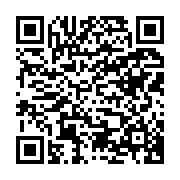 2. Заполнить анкету сопровождающему.3. Отправить анкету.4. Ждать ответа на почту или по телефону, что заявка принята.